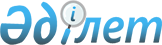 2008 жылға Өскемен қаласы тұрғындарының мақсатты топтарын анықтау туралы
					
			Күшін жойған
			
			
		
					Шығыс Қазақстан облысы Өскемен қаласының әкімдігінің 2007 жылғы 13 желтоқсандағы N 4218 қаулысы. Шығыс Қазақстан облысы Өскемен қаласының әділет басқармасында 2008 жылғы 16 қаңтарда N 5-1-76 тіркелді. Қабылданған мерзімінің бітуіне байланысты күші жойылды - Өскемен қаласы әкімінің аппаратының 2009.03.05 № Ин-5/166 хатымен

      Ескерту. Қабылданған мерзімінің бітуіне байланысты күші жойылды - Өскемен қаласы әкімінің аппаратының 2009.03.05 № Ин-5/166 хатымен 

      Қазақстан Республикасының 2001 жылғы 23 қаңтардағы "Қазақстан Республикасындағы жергілікті мемлекеттік басқару туралы" Заңының 31 бабының 1 тармағының 14) тармақшасына, Қазақстан Республикасының 2001 жылғы 23 қаңтардағы "Халықты жұмыспен қамту туралы" Заңының 5 бабына, 7 бабының 2) тармақшасына сәйкес, Өскемен қаласының әкімдігі ҚАУЛЫ ЕТЕДІ: 



      1. 2008 жылға Өскемен қаласы тұрғындарының келесі мақсатты топтары анықталсын: 

      1) жасы жиырма бір жасқа дейінгі жастар; 

      2) балалар үйінің тәрбиеленушілері, жетім балалар және ата-анасының қамқорынсыз қалған жиырма үш жасқа дейінгі балалар; 

      3) кәмелеттік жасқа толмаған балаларды тәрбиелеуші, көп балалы, жалғыз басты ата-аналар; 

      4) Қазақстан Республикасының заңнамасымен бекітілген тәртіппен, үнемі күтімді, көмекті және қадағалауды қажет етеді деп танылған адамдарды күтіп ұстайтын азаматтар; 

      5) зейнеткерлік жас алдындағы тұлғалар (жасы бойынша зейнеткерлікке шығуға екі жыл бұрын); 

      6) мүгедектер; 

      7) Қазақстан Республикасының Қарулы Күштері қатарынан босатылған адамдар; 

      8) бас бостандығынан айыру орындарынан және (немесе) лажсыз емделуден босатылған адамдар; 

      9) оралмандар; 

      10) аз қамтылғандар; 

      11) ағымдағы жылы оқуды аяқтаған оқу орындарының жиырма сегіз жасқа дейінгі түлектері. 

      2. "Өскемен қаласының жұмыспен қамту және әлеуметтік бағдарламалар бөлімі" мемлекеттік мекемесі: 

      1) халықтың мақсатты топтарына жататын тұлғаларды уақытша жұмыспен қамтуды қамтамасыз ету бойынша шаралар қабылдансын; 

      2) халықтың мақсатты топтарына жататын тұлғаларды жұмысқа орналастыруда көмек көрсетуді қамтамасыз етсін. 

      3. Осы қаулы бірінші ресми жарияланған күннен кейін қолданысқа енгізіледі. 

 
					© 2012. Қазақстан Республикасы Әділет министрлігінің «Қазақстан Республикасының Заңнама және құқықтық ақпарат институты» ШЖҚ РМК
				Өскемен қаласының әкімі 


